                               usnesení     č. 9                     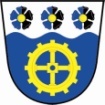 (zápis) z  9-4 . veřejného zasedání zastupitelstva  OBCE Teplička,které se koná  ve čtvrtek   dne 20.12.  2018 na OÚ v Tepličce od 19:00     hodpřítomnost zastupitelů je  doložena  prezenční  listinou    (příloha č.1 ).Jednání zastupitelstva obce zahájila pí. Hana Bartošová, jakožto starostka v 19:00 hodin. Jednání řídila a provedla zápis. Předložila přítomným zastupitelům k podpisu prezenční listinu. Přítomni         …3   členové zastupitelstva. Načež konstatovala, že zastupitelstvo obce je  usnášení schopno. Jako ověřovatele zápisu byli určeni:     MUDr. Ivana Přiklopilová a Helena DobroňováStarostka nechala hlasovat o ověřovatelích a zapisovatelce:  PRO …..3        PROTI …… 0      ZDRŽEL SE …….. 0           NA TO  VYHLÁŠENO  USNESENÍ č.  9 .1. – určení ověřovatelů i zapisovatelky viz shora - JEDNOHLASNĚ SCHVÁLENOStarostka navrhla  formu hlasování pro všechny body VZ – VEŘEJNĚ = zvednutím ruky tak, jak je uvedeno i v jednacím řádu obce.  Dala  hlasovat o formě hlasování (veřejně)PRO ….. 3       PROTI …… 0      ZDRŽEL SE …….. 0           NA TO  VYHLÁŠENO  USNESENÍ č.  9 .2. – veřejná forma hlasování - JEDNOHLASNĚ SCHVÁLENODále předložila  usnesení z minulého VZ – ze dne 29.11 .2018. Body k  projednání  z předešlého VZ s úkolem nebyly.Přednesla program probíhajícího VZ včetně bodů různé. Všichni zastupitelé byli včas pozváni na dnešní VZ, pozvánka byla vyvěšena a úřední desce i ele.  (příloha č. 2). Do bodu různé navrhla dále starostka   projednat a) žádost MontProjektu a.s. o souhlas s věcným břemenemb) vyúčtování dotace SK Tepličkac) zpráva kontrolního výboruStarostka  požádala přítomné  o další návrhy. Proběhlo hlasování  o programu jak shora uvedeno, přičemž  jiné návrhy vzneseny nebylyPRO …..    3    PROTI …… 0      ZDRŽEL SE …….. 0         NA TO  VYHLÁŠENO  USNESENÍ č. 9 .3. –schválení shora uvedeného programu VZ  - JEDNOHLASNĚ SCHVÁLENOPrvním bodem programu bylo schválit návrh střednědobého výhledu rozpočtu na období let 2021-22. Návrh byl projednán již na předešlém VZ a vyvěšen dle zákonné lhůty. Zastupitelé neměli k návrhu připomínky a beze změn ho schvalují. Tento bude jako „schválený“ zveřejněn na vývěsce i ele desce (příl. č.3)NÁVRH USNESENÍ č. 9.4. – Zastupitelstvo obce schvaluje střednědobý výhled rozpočtu na období let 2021-22proběhlo hlasování   ……….  PRO…3     PROTI….0,    ZDRŽ….. 0   USNESENÍ č.9 .4 .   -  JEDNOHLASNĚ SCHVÁLENODalším bodem programu  bylo projednání starostkou připraveného rozpočtového opatření č . 10/18. Vzhledem k tomu, že se změnily  částky příjmů oproti schválenému rozpočtu bylo nezbytné vypracovat RO. Zastupitelé  se seznámili s těmito změnami a neměli k rozpočtovému opatření námitek a schvalují ho.NÁVRH USNESENÍ  č. 9.5. – Zastupitelstvo obce schvaluje rozpočtové opatření č. 10/18 (příl. č. 4)proběhlo hlasování   ……….  PRO… 3   PROTI….0,    ZDRŽ….. 0   USNESENÍ č. 9 .5 . –  - JEDNOHLASNĚ SCHVÁLENO3) Dalším bodem bylo projednat pověření starostky k provedení závěrečného rozpočtového opatření.  Vzhledem k tomu, že může vyvstat situace, kdy bude nutné ještě před ukončení „finančního“ roku provést  další –závěrečné rozpočtové opatření, pověřují zastupitelé starostku, aby vypracovala a vyvěsila „závěrečné rozpočtové opatření“ a to v rozsahu neomezeném – potřebném pro srovnání příjmů a výdajů dle potřeb. Následně ho předloží na veřejném zasedání.NÁVRH USNESENÍ  č.9.6. – Zastupitelstvo obce pověřuje starostku  k provedení závěrečného rozpočtového opatření – nezbytného ke konečnému vyrovnání příjmů a výdajů, a to v neomezené –ale nezbytně nutné částce.   proběhlo hlasování   ……….  PRO…3     PROTI….0,    ZDRŽ….. 0   USNESENÍ č.   9. 6 . –  - JEDNOHLASNĚ SCHVÁLENO4) Dále byl opět předložen návrh schodkového rozpočtu obce Teplička pro rok 2019. Nikdo neměl k vyvěšenému návrhu připomínek ani nikdo nevznesl námitku a proto zastupitelstvo obce tento schválilo. Pro schválený schodkový rozpočet obce Teplička pro rok 2019 jsou závaznými ukazateli pouze paragrafy.NÁVRH USNESENÍ  č. 9.7. – Zastupitelstvo obce Teplička schvaluje schodkový rozpočet obce Teplička pro rok 2019, a dále schvaluje, že závaznými ukazateli tohoto rozpočtu jsou paragrafy. (příl. č. 5)proběhlo hlasování   ……….  PRO…3     PROTI….0,    ZDRŽ….. 0   USNESENÍ č. 9.7 . –  - JEDNOHLASNĚ SCHVÁLENO5) Na základě žádosti dosavadního pachtýře o prodloužení smlouvy o pachtu pozemku p. č. 247. Byl dne 8.11.2018 vyvěšen záměr o pachtu pozemku p.č. 247 (salaš) o výměře 9175 m², a to za cenu 1500,- Kč ročně. Zastupitelstvo jiného zájemce o tento pozemek neeviduje a usnesením č. 7.5. rozhodlo propachtovat shora uvedený pozemek na dobu čtyř let. Starostka vypracuje pachtovní smlouvu a tuto doručí dosavadnímu pastýři.NÁVRH USNESENÍ  č. 9.8. – zastupitelstvo obce souhlasí s pachtovní smlouvou s dosavadním zájemce, a to na dobu čtyř let, za cenu 1.500,- Kč/rok. (příl. č. 6)proběhlo hlasování   ……….  PRO…3     PROTI….0,    ZDRŽ….. 0   USNESENÍ č.9.8.  - JEDNOHLASNĚ SCHVÁLENO 6) Starostka předložila zastupitelům k připomínkování plán kulturních akci v obci na rok 2019 (příl. č.7). Zastupitelé neměli připomínek a tento schvalují. Financování  bude projednáno na dalším VZ, až budou přítomni ostatní zastupiteléNÁVRH USNESENÍ  č. 9.9. – zastupitelstvo obce schvaluje předložený plán kulturních akci pro rok 2019proběhlo hlasování   ……….  PRO…3     PROTI….0,    ZDRŽ….. 0   USNESENÍ č.   9.9  . –  - JEDNOHLASNĚ SCHVÁLENO7)  a) Starostka předložila zastupitelům k prostudování žádost MONTPROJEKTU, a.s. Pardubice o schválení smlouvy o zřízení věcného břemene (příl. č. 8) . Zastupitelům bylo starostkou objasněno, že jde o zřízení věcného břemene na již zrealizovanou stavbu „Teplička, KV p.č. 151/2, vNN“. Zastupitelé nemají proti zřízení VB námitek a souhlas se smlouvou tak, jak byla předložena, a to včetně výše jednorázové náhrady.NÁVRH USNESENÍ  č.9.10. – Zastupitelstvo obce Teplička schvaluje na žádost společnosti MONTROJEKT a.s. uzavření smlouvy o zřízení věcného břemene č. IP-12-0004593/01 na ji zrealizovanou stavbu „Teplička, V, p.č. 151/2, vNN“ .proběhlo hlasování   ……….  PRO…3     PROTI….0,    ZDRŽ….. 0   USNESENÍ č.  9.10  . –  - JEDNOHLASNĚ SCHVÁLENOb) Starostka předložila ke kontrole a schválení zprávu SK Teplička o proinvestování dotace, kterou v letošním  roce poskytla obec SK  Teplička. Zpráva byla doručena dne 3.12.2018 pod č.j. 230/18. Zastupitelé si tuto zprávu včetně vyúčtování, faktur a výpisů  (příl. č. 9) prostudovali a konstatovali, že nebylo použito částky k jiným účelům, než bylo stanoveno ve smlouvě o dotaci a s takto předloženým vyúčtováním dotace bez připomínek souhlasí. Byla vyčerpána dle smlouvy a pravidel celá poskytnutá částka ve výši 50.000 ,- kč.NÁVRH USNESENÍ  č. 9.11. – Zastupitelstvo obce Teplička schvaluje vyúčtování dotace poskytnuté obcí v letošním roce SK Teplička.proběhlo hlasování   ……….  PRO… 3    PROTI….0,    ZDRŽ….. 0   USNESENÍ č.   9.11  . –  - JEDNOHLASNĚ SCHVÁLENOc) dnešního dne před zahájením veřejného zasedání byla předsedkyní paní MUDr. Ivanou Přiklopilovou předložena zpráva kontrolního výboru (příl. č. 10 – pod č.j. 243/18). Zastupitelé se se zprávou seznámili, berou jí na vědomí a nemají dotazů ani námitek.NÁVRH USNESENÍ  č. 9.12. – Zastupitelstvo obce Teplička bere bez připomínek a dotazů na vědomí zprávu kontrolního výboru ze dne 20.12.2018 pod čj.  243/18.proběhlo hlasování   ……….  PRO…3     PROTI….0,    ZDRŽ….. 0   USNESENÍ č.   9.12  . –  - JEDNOHLASNĚ SCHVÁLENO			Další body k projednání navrženy nebyly,  do diskuse se nikdo nepřihlásil a  proto starostka jednání ukončila ve 20:45    hodin.Veškeré číslované přílohy jsou součástí písemného vyhotovení tohoto  „zápisu - usnesení“  z veřejného zasedání.Vyhotoveno v Tepličce dne 26.12.  2018Ověřovatele:         MUDr. Ivana Přiklopilová……………………………………….		        Helena Dobroňová        …………………………………………….						Zapsala: starostka Hana Bartošová   …………………………………..………………………Vyvěšeno dne      27.12 .2018 						Sejmuto dne: Přílohy jsou k nahlédnutí na OÚ a jsou součástí tohoto usnesení. Usnesení (zápis) je vyhotoveno ve třech výtiscích a všechna mají váhu origináluTermín       1 . VZ byl stanoven na   10.1.2019  v 19:00 hodin